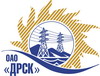 Открытое акционерное общество«Дальневосточная распределительная сетевая  компания»ПРОТОКОЛпроцедуры вскрытия конвертов с заявками участников ПРЕДМЕТ ЗАКУПКИ: Открытый запрос цен «Фундамент железобетонный» для нужд филиала ОАО «ДРСК» «Амурские электрические сети»Основание для проведения закупки:   ГКПЗ 2015 г. закупка 146 раздел 2.2.2.Указание о проведении закупки от 03.12.2014 № 330Планируемая стоимость закупки в соответствии с ГКПЗ:  4 732 536,00 руб. без учета НДСПРИСУТСТВОВАЛИ: два члена постоянно действующей Закупочной комиссии 2-го уровня ВОПРОСЫ ЗАСЕДАНИЯ КОНКУРСНОЙ КОМИССИИ:В адрес Организатора закупки поступило 2 (две) заявки на участие в закупке.Представители Участников закупки, не пожелали присутствовать на  процедуре вскрытия конвертов с заявками.Дата и время начала процедуры вскрытия конвертов с заявками на участие в закупке: 15:15 часов местного времени 16.12.2014. Место проведения процедуры вскрытия конвертов с заявками на участие в закупке: 675000, г. Благовещенск, ул. Шевченко 28, каб. 248.В конвертах обнаружены заявки следующих Участников закупки:РЕШИЛИ:Утвердить протокол заседания Закупочной комиссии по вскрытию поступивших на открытый запрос цен конвертов.Ответственный секретарь Закупочной комиссии 2 уровня ОАО «ДРСК»	О.А. МоторинаТехнический секретарь Закупочной комиссии 2 уровня ОАО «ДРСК»	Т.А. Игнатова№ 148/МТПиР-Вг. Благовещенск16.12.2014 г.№Наименование участника и его адресОбщая цена заявки на участие в запросе предложений1ООО "ПО "Гарантия" (620130, Россия, Свердловская область, г. Екатеринбург, ул. Циолковского, д. 63, литер "В", оф. 339 "А")Цена: 4 489 220,34 руб. без НДС (5 297 280,00 руб. с НДС)2ООО Управляющая компания "Радиан" (664040, Иркутская область, г. Иркутск, ул. Розы Люксембург, д. 184)Цена: 4 732 536,10 руб. без НДС (5 584 392,60 руб. с НДС)